Российская Федерация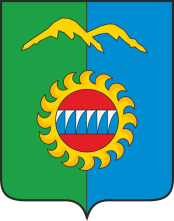 Администрация города ДивногорскаКрасноярского краяП О С Т А Н О В Л Е Н И Е    20.04.2022.				        г. Дивногорск				              №  67 пО внесении изменений в постановление администрации города Дивногорска от 25.09.2013 № 187п «Об утверждении Положения об оплате труда работников муниципального специализированного казенного учреждения по ведению бюджетного учета «Межведомственная централизованная бухгалтерия» (ред. от 14.10.2013 № 214п, от 27.12.2013 № 275п, от 24.09.2014 № 220п, от 31.10.2014 № 259п, от 30.04.2015 № 71п, от 23.12.2016 № 255п, от 24.04.2017 № 81п, от 25.12.2017 № 252п, от 07.06.2018 № 86п, от 26.09.2019 № 165п, от 08.04.2020 № 40п, от 06.05.2020 № 56п, от 30.09.2020 № 160п, от 19.05.2021 № 92п, от 15.02.2022 № 30п)В соответствии с  письмом Министерства финансов Красноярского края от 08.04.2022 № 14-11/1363, Трудовым кодексом Российской Федерации, на основании, постановления администрации города Дивногорска от 16.05.2012 № 119п «Об утверждении Положения о системах оплаты труда работников муниципальных учреждений города Дивногорска», руководствуясь статьями 43, 53 Устава муниципального образования город Дивногорск,ПОСТАНОВЛЯЮ:1. Внести в приложение к постановлению администрации города Дивногорска от 25.09.2013 № 187п «Об утверждении Положения об оплате труда работников муниципального специализированного казенного учреждения по ведению бюджетного учета «Межведомственная централизованная бухгалтерия» следующие изменения:1.1. Приложение № 1 к положению об оплате труда работников муниципального специализированного казенного учреждения по ведению бюджетного учета «Межведомственная централизованная бухгалтерия» изложить в новой редакции:Приложение 1 к Положению об оплате труда работников муниципальногоспециализированного казенного учреждения по ведению бюджетного учета «Межведомственнаяцентрализованная бухгалтерия»Минимальные размеры окладов (должностных окладов),ставок заработной платы работников Учреждения1. Профессиональные квалификационные группы общеотраслевых профессий рабочих.Размеры окладов (должностных окладов), ставок заработной платы по профессиям рабочих устанавливаются на основе отнесения занимаемых ими профессий к квалификационным уровням профессиональным квалификационным группам (далее - ПКГ), утвержденным приказом Министерства здравоохранения и социального развития Российской Федерации от 29.05.2008 № 248н(ред. от 12.08.2008) "Об утверждении профессиональных квалификационных групп общеотраслевых профессий рабочих":2. Профессиональные квалификационные группы общеотраслевых должностей руководителей, специалистов и служащих.Размеры окладов (должностных окладов), ставок заработной платы по должностям руководителей, специалистов и служащих устанавливаются на основе отнесения занимаемых ими должностей к профессиональным квалификационным группам (далее - ПКГ), утвержденным приказом Министерства здравоохранения и социального развития Российской Федерации от 29.05.2008 № 247н (ред. от 11.12.2008) «Об утверждении профессиональных квалификационных групп общеотраслевых должностей руководителей, специалистов и служащих»:3. Должности, не предусмотренные профессиональнымиквалификационными группами2. Настоящее постановление подлежит опубликованию в средствах массовой информации, размещению на официальном сайте администрации города Дивногорска в информационно-телекоммуникационной сети «Интернет».3. Постановление вступает в законную силу со дня его официального опубликования.4. Контроль за исполнением настоящего постановления возложить на Первого заместителя главы города Кузнецову М.Г.Исполняющий обязанности Главы города			       					    М.Г. Кузнецова Квалификационные уровниМинимальный размер оклада (должностного оклада), ставки заработной платы, руб.Профессиональная квалификационная группа"Общеотраслевые профессии рабочих первого уровня"Профессиональная квалификационная группа"Общеотраслевые профессии рабочих первого уровня"1 квалификационный уровень3275,02 квалификационный уровень3433,0Профессиональная квалификационная группа"Общеотраслевые профессии рабочих второго уровня"Профессиональная квалификационная группа"Общеотраслевые профессии рабочих второго уровня"1 квалификационный уровень 3813,02 квалификационный уровень4650,03 квалификационный уровень5109,04 квалификационный уровень6154,0Квалификационные уровниМинимальный размероклада (должностного оклада), ставки заработной платы, руб.Профессиональная квалификационная группа"Общеотраслевые должности служащих первого уровня"Профессиональная квалификационная группа"Общеотраслевые должности служащих первого уровня"1 квалификационный уровень 3813,02 квалификационный уровень 4023,0Профессиональная квалификационная группа"Общеотраслевые должности служащих второго уровня"Профессиональная квалификационная группа"Общеотраслевые должности служащих второго уровня"1 квалификационный уровень4231,02 квалификационный уровень4650,03 квалификационный уровень5109,04 квалификационный уровень6448,0Профессиональная квалификационная группа"Общеотраслевые должности служащих третьего уровня"Профессиональная квалификационная группа"Общеотраслевые должности служащих третьего уровня"1 квалификационный уровень4650,02 квалификационный уровень 5109,03 квалификационный уровень 5608,04 квалификационный уровень 6742,05 квалификационный уровень 7871,0ДолжностьМинимальный размер оклада (должностного оклада), ставки заработной платы,  руб.Заместитель начальника отдела7871,0Системный администратор 1 категории5608,0Ведущий внутренний аудитор6742,0Внутренний аудитор 1 категории5608,0Специалист по закупкам5608,0